О внесении изменений в персональный состав комиссии по соблюдению требований к служебному поведению федеральных государственных гражданских служащих Управления Федеральной службы по надзору в сфере связи, информационных технологий и массовых коммуникаций по  Челябинской области и урегулированию конфликта интересов, утвержденный приказом от 02.06.2015 № 109В связи с кадровыми изменениями в Управлении Федеральной службы по надзору в сфере связи, информационных технологий и массовых коммуникаций по  Челябинской области приказываю:Внести в персональный состав комиссии по соблюдению требований к служебному поведению федеральных государственных гражданских служащих Управления Федеральной службы по надзору в сфере связи, информационных технологий и массовых коммуникаций по  Челябинской области и урегулированию конфликта интересов (далее – Комиссия), утвержденный приказом от 02.06.2015 № 109, следующие изменения:а)     Исключить из состава Комиссии Пономареву Светлану Николаевну, Симакова Сергея Викторовича.б)    Включить в состав Комиссии Комиссарову Елену Александровну – специалиста-эксперта отдела организационной, финансовой, правовой работы и кадров (член комиссии);в)     Включить в состав Комиссии Кудрявцева Руслана Сергеевича – главного специалиста-эксперта отдела контроля (надзора) в сфере связи (член комиссии).Контроль за исполнением приказа оставляю за собой.  РОСКОМНАДЗОР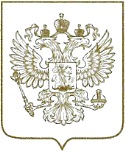 УПРАВЛЕНИЕ ФЕДЕРАЛЬНОЙ СЛУЖБЫ ПО НАДЗОРУ В СФЕРЕ СВЯЗИ,ИНФОРМАЦИОННЫХ ТЕХНОЛОГИЙ И МАССОВЫХ КОММУНИКАЦИЙПО ЧЕЛЯБИНСКОЙ ОБЛАСТИРОСКОМНАДЗОРУПРАВЛЕНИЕ ФЕДЕРАЛЬНОЙ СЛУЖБЫ ПО НАДЗОРУ В СФЕРЕ СВЯЗИ,ИНФОРМАЦИОННЫХ ТЕХНОЛОГИЙ И МАССОВЫХ КОММУНИКАЦИЙПО ЧЕЛЯБИНСКОЙ ОБЛАСТИРОСКОМНАДЗОРУПРАВЛЕНИЕ ФЕДЕРАЛЬНОЙ СЛУЖБЫ ПО НАДЗОРУ В СФЕРЕ СВЯЗИ,ИНФОРМАЦИОННЫХ ТЕХНОЛОГИЙ И МАССОВЫХ КОММУНИКАЦИЙПО ЧЕЛЯБИНСКОЙ ОБЛАСТИПРИКАЗПРИКАЗПРИКАЗЧелябинск	№			